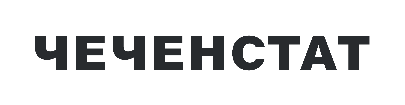 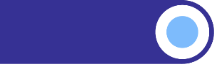 СРЕДНИЕ ПОТРЕБИТЕЛЬСКИЕ ЦЕНЫ НА БЕНЗИН АВТОМОБИЛЬНЫЙ И ДИЗЕЛЬНОЕ ТОПЛИВО                            ПО ЧЕЧЕНСКОЙ РЕСПУБЛИКЕ В СРАВНЕНИИ                                  С СУБЪЕКТАМИ СЕВЕРО - КАВКАЗСКОГО ФЕДЕРАЛЬНОГО ОКРУГА НА 25 МАРТА 2024 ГОДАДизельное топливоДизельное топливо Бензин  марки А-92 Бензин  марки А-92Бензин марки АИ-95Бензин марки АИ-95Бензин марки АИ-98Бензин марки АИ-98 средние ценыизменение цены в % к 18 марта  2024г. средние ценыизменение цены в % к 18 марта  2024г. средние ценыизменение цены в % к 18 марта  2024г. средние ценыизменение цены в % к 18 марта  2024г.  Северо - Кавказский  федеральныйокруг  Северо - Кавказский  федеральныйокругРеспублика ДагестанРеспублика Дагестан62,23100,451,28100,155,66100,067,12100,4Республика ИнгушетияРеспублика Ингушетия60,62100,051,56100,054,53100,067,50100,0Кабардино-Балкарская РеспубликаКабардино-Балкарская Республика60,50100,851,41100,555,73100,570,68100,2Карачаево-Черкесская  РеспубликаКарачаево-Черкесская  Республика59,57100,351,09100,055,82100,070,56100,0РеспубликаСеверная Осетия- АланияРеспубликаСеверная Осетия- Алания59,34100,050,91100,054,88100,066,17100,0Чеченская РеспубликаЧеченская Республика55,71100,049,11100,054,95100,064,15100,0СтавропольскийКрайСтавропольскийКрай61,50100,051,78100,057,31100,070,08100,0